STŘEDNÍ PRŮMYSLOVÁ ŠKOLA STAVEBNÍMÁCHOVA 628, VALAŠSKÉ MEZIŘÍČÍ, 757 01OBOR: TECHNICKÁ ZAŘÍZENÍ BUDOVPRAXEING. PETR POBOŘIL3. ročník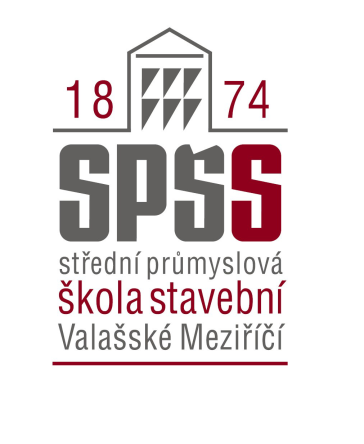 ŠKOLNÍ ROK					             JMÉNO, PŘÍJMENÍ2016/2017					             Třída T3OBSAHÚkol čísloNázevZnámka